ШУÖМПОСТАНОВЛЕНИЕ    17.10.2019                                                                                                 № 1079с. Корткерос,  Корткеросский  р-н,Республика КомиОб утверждении Плана мероприятий по развитию народных художественных промыслов и ремесел на территории муниципального района «Корткеросский» на 2020 - 2021 годы Во исполнение п.7 Перечня поручений Президента Российской Федерации по итогам встречи с представителями деловых организаций Новгородской области от 07 мая 2017 года №Пр-912, администрация муниципального района «Корткеросский» постановляет:1. Утвердить План мероприятий по развитию народных художественных промыслов и ремесел на территории муниципального района «Корткеросский» на 2020 - 2021 годы согласно приложению. 2. Управлению культуры, национальной политики и туризма администрации муниципального района «Корткеросский» (Микушевой В.Б.): представлять в Министерство культуры, туризма и архивного дела Республики Коми ежегодно, до 1 марта, информацию о ходе  выполнения Плана. 3. Контроль за исполнением настоящего постановления возложить на исполняющего обязанности заместителя руководителя администрации МР «Корткеросский» (Карпова К.В.). Врио руководителя администрации                                                 К. СажинПриложение   К постановлениюадминистрации МР «Корткеросский»от 17 октября  2019 г. №1079План мероприятий по развитию народных художественных промыслов и ремесел на территории муниципального района «Корткеросский» на 2020 - 2021 годыКонец формы«Кöрткерöс» муниципальнöй районса Администрация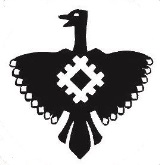 Администрация  муниципального района «Корткеросский»N п/пНаименование направления, мероприятияНаименование направления, мероприятияОтветственный исполнительСроки реализации мероприятияРезультаты реализации мероприятияРезультаты реализации мероприятия1223455I. Укрепление и развитие системы кадрового обеспечения в сфере народных художественных промыслов и ремеселI. Укрепление и развитие системы кадрового обеспечения в сфере народных художественных промыслов и ремеселI. Укрепление и развитие системы кадрового обеспечения в сфере народных художественных промыслов и ремеселI. Укрепление и развитие системы кадрового обеспечения в сфере народных художественных промыслов и ремеселI. Укрепление и развитие системы кадрового обеспечения в сфере народных художественных промыслов и ремеселI. Укрепление и развитие системы кадрового обеспечения в сфере народных художественных промыслов и ремеселI. Укрепление и развитие системы кадрового обеспечения в сфере народных художественных промыслов и ремесел1.Участие в семинарах, конференциях, "круглых столах", мастер-классах, факультативных занятиях и иных мероприятиях образовательного характера в сфере народных художественных промыслов и ремесел специалистов подведомственных учреждений Участие в семинарах, конференциях, "круглых столах", мастер-классах, факультативных занятиях и иных мероприятиях образовательного характера в сфере народных художественных промыслов и ремесел специалистов подведомственных учреждений Управление культуры, национальной политики и туризма администрации МР «Корткеросский», Управление образования администрации МР «Корткеросский»2020 - 2021 годыУчастие не менее чем в 3 мероприятиях (семинарах, конференциях, "круглых столах" и иных мероприятиях образовательного характера) в годУчастие не менее чем в 3 мероприятиях (семинарах, конференциях, "круглых столах" и иных мероприятиях образовательного характера) в год2.Участие в творческих встречах мастеров народных художественных промыслов и ремесел Корткеросского района и Республики Коми Участие в творческих встречах мастеров народных художественных промыслов и ремесел Корткеросского района и Республики Коми Управление культуры, национальной политики и туризма администрации МР «Корткеросский»,2020 - 2021 годыОзнакомление с творчеством мастеров народных художественных промыслов и ремесел Корткеросского района и  Республики Коми по различным направлениям, привитие интереса к занятиям народно-художественными промыслами и ремеслами, привлечение внимания к проблемам сохранения и развития народных художественных промыслов и ремеселОзнакомление с творчеством мастеров народных художественных промыслов и ремесел Корткеросского района и  Республики Коми по различным направлениям, привитие интереса к занятиям народно-художественными промыслами и ремеслами, привлечение внимания к проблемам сохранения и развития народных художественных промыслов и ремесел3.Организация и проведение на базе МБУ «Центр коми культуры Корткеросского района» выставок народно-художественных промыслов и ремесел  Организация и проведение на базе МБУ «Центр коми культуры Корткеросского района» выставок народно-художественных промыслов и ремесел  Управление культуры, национальной политики и туризма администрации МР «Корткеросский»,Управление образованияадминистрации МР «Корткеросский»2020 - 2021 годыПопуляризация народных художественных промыслов и ремесел, привлечение внимания к вопросам сохранения и развития народных художественных промыслов и ремеселПопуляризация народных художественных промыслов и ремесел, привлечение внимания к вопросам сохранения и развития народных художественных промыслов и ремеселII. Организация информационного, консультационного и организационного обеспечения в сфере народных художественных промыслов и ремеселII. Организация информационного, консультационного и организационного обеспечения в сфере народных художественных промыслов и ремеселII. Организация информационного, консультационного и организационного обеспечения в сфере народных художественных промыслов и ремеселII. Организация информационного, консультационного и организационного обеспечения в сфере народных художественных промыслов и ремеселII. Организация информационного, консультационного и организационного обеспечения в сфере народных художественных промыслов и ремеселII. Организация информационного, консультационного и организационного обеспечения в сфере народных художественных промыслов и ремеселII. Организация информационного, консультационного и организационного обеспечения в сфере народных художественных промыслов и ремесел4.4.Организация размещения публикаций в средствах массовой информации о народных художественных промыслахУправление культуры, национальной политики и туризма администрации МР «Корткеросский»2020 - 2021 годыИнформирование населения о народных художественных промыслах. Публикация не менее 5 материалов ежегодноИнформирование населения о народных художественных промыслах. Публикация не менее 5 материалов ежегодно5.5.Размещение на сайте администрации МР «Корткеросский» документов, регламентирующих деятельность в сфере народных художественных промыслов и ремеселСлужба по автоматизации, информатизации и технической защите информации администрации МР «Корткеросский»2020 - 2021 годыИнформированность граждан о реализации прав на доступ к народным художественным промыслам и ремесламИнформированность граждан о реализации прав на доступ к народным художественным промыслам и ремеслам6.6.Информирование и оказание консультативной помощи в подготовке документации для участия в конкурсах, грантах, выставках, ярмарках учреждений в сфере народных художественных промыслов и ремеселОтдел экономической политики администрации МР «Корткеросский», Управление культуры, национальной политики и туризма администрации МР «Корткеросский»2020 - 2021 годыИнформированность учреждений, мастеров и индивидуальных предпринимателей об условиях участия в конкурсах, грантах, выставках, ярмаркахИнформированность учреждений, мастеров и индивидуальных предпринимателей об условиях участия в конкурсах, грантах, выставках, ярмарках7.7.Информирование индивидуальных предпринимателей в сфере народных художественных промыслов о возможностях применения специальных режимов налогообложения, об осуществляемых мерах государственной поддержки субъектов малого и среднего предпринимательстваОтдел экономической политики администрации МР «Корткеросский», Управление культуры, национальной политики и туризма администрации МР «Корткеросский»2020 - 2021 годыИнформированность индивидуальных предпринимателей в сфере народных художественных промыслов о возможностях применения специальных режимов налогообложения, об осуществляемых мерах государственной поддержкиИнформированность индивидуальных предпринимателей в сфере народных художественных промыслов о возможностях применения специальных режимов налогообложения, об осуществляемых мерах государственной поддержкиIII. Содействие в развитии выставочно-ярмарочной и презентационной деятельности, продвижение изделий народных художественных промыслов и ремеселIII. Содействие в развитии выставочно-ярмарочной и презентационной деятельности, продвижение изделий народных художественных промыслов и ремеселIII. Содействие в развитии выставочно-ярмарочной и презентационной деятельности, продвижение изделий народных художественных промыслов и ремеселIII. Содействие в развитии выставочно-ярмарочной и презентационной деятельности, продвижение изделий народных художественных промыслов и ремеселIII. Содействие в развитии выставочно-ярмарочной и презентационной деятельности, продвижение изделий народных художественных промыслов и ремеселIII. Содействие в развитии выставочно-ярмарочной и презентационной деятельности, продвижение изделий народных художественных промыслов и ремеселIII. Содействие в развитии выставочно-ярмарочной и презентационной деятельности, продвижение изделий народных художественных промыслов и ремесел8.8.Организация и размещение публикаций в средствах массовой информации, в сети "Интернет" о проведении выставок/ярмарок на территории МР «Корткеросский»Пресс-служба администрации МР «Корткеросский»2020 - 2021 годы2020 - 2021 годыИнформирование хозяйствующих субъектов, населения о проведении ярмарочных мероприятий9.9.Участие в мастер-классах, выставках Управление культуры, национальной политики и туризма администрации МР «Корткеросский»2020 - 2021 годы2020 - 2021 годыВозрождение народных художественных промыслов и ремесел, привлечение взрослых, детей к занятиям по народно-художественным промыслам и ремеслам10.10.Участие в Республиканской выставке декоративно-прикладного искусства и народных художественных промыслов "Мастер года"Управление культуры, национальной политики и туризма администрации МР «Корткеросский»2020 - 2021 годы2020 - 2021 годыПозиционирование изделий народных художественных промыслов и ремесел, произведенных на территории Корткеросского района11.11.Участие в фестивале-выставке "Шкатулка самоцветов"; выставке «Зарни кияс» и другихУправление культуры, национальной политики и туризма администрации МР «Корткеросский»2020-2021 годы2020-2021 годыСтимулирование творческой деятельности населения в области декоративно-прикладного творчества12.12.Привлечение мастеров, организаций народных художественных промыслов и ремесел к участию в районных мероприятиях (выставках, ярмарках, фестивалях) Управление культуры, национальной политики и туризма администрации МР «Корткеросский» 2020-2021 годы2020-2021 годыПродвижение продукции народных художественных промыслов и ремесел13.13.Организация размещения точек по реализации сувенирной продукции во время проведения республиканских, районных спортивных соревнованийУправление культуры, национальной политики и туризма администрации МР «Корткеросский», Отдел физической культуры и спорта администрации МР «Корткеросский»2020-2021 годы2020-2021 годыОбеспеченный регулярный спрос на изделия народных художественных промыслов и сувенирной продукции за счет постоянного потока въездных туристов и приезжающих в Корткеросский район на спортивные мероприятия граждан14.14.Организация размещения точек по реализации сувенирной продукции, проведение ярмарок с возможностью продажи мастерами изделий в рамках районных праздничных мероприятийУправление культуры, национальной политики и туризма администрации МР «Корткеросский», отдел экономической политики администрации МР «Корткеросский»2020-2021 годы2020-2021 годыРеализация сувенирной продукции во время проведения районных праздничных мероприятий15.15.Участие в выставке изделий по бересте «Зарни чуньяс»Управление культуры, национальной политики и туризма администрации МР «Корткеросский»2020 – 2021 годы2020 – 2021 годыПопуляризация народных художественных промыслов и ремесел16.16.Выставка картин самодеятельных художников Корткеросского района «Душа художников земли родной»Управление культуры, национальной политики и туризма администрации МР «Корткеросский»2020-2021 годы2020-2021 годыПривлечение внимания населения к творчеству самодеятельных художников Корткеросского районаIV. Развитие межрегионального сотрудничества в сфере народных художественных промыслов и ремеселIV. Развитие межрегионального сотрудничества в сфере народных художественных промыслов и ремеселIV. Развитие межрегионального сотрудничества в сфере народных художественных промыслов и ремеселIV. Развитие межрегионального сотрудничества в сфере народных художественных промыслов и ремеселIV. Развитие межрегионального сотрудничества в сфере народных художественных промыслов и ремеселIV. Развитие межрегионального сотрудничества в сфере народных художественных промыслов и ремеселIV. Развитие межрегионального сотрудничества в сфере народных художественных промыслов и ремесел17.17.Участие в тематических выставках, конкурсах, фестивалях в сфере народных художественных промыслов и ремесел: в Межрегиональном фестивале декоративно-прикладного искусства и народных художественных промыслов "Зарни кияс" (Золотые руки) и др.Управление культуры, национальной политики и туризма администрации МР «Корткеросский»2020-2021 годы2020-2021 годыРасширение и укрепление творческих контактов, распространение позитивного опыта диалога культур